102年第二學期第14~17週工作紀錄時間：103/05/19.26，06/09地點：T0208一、課程（活動）照片及說明二、內容與省思教師：馬美娟TA：李靜婷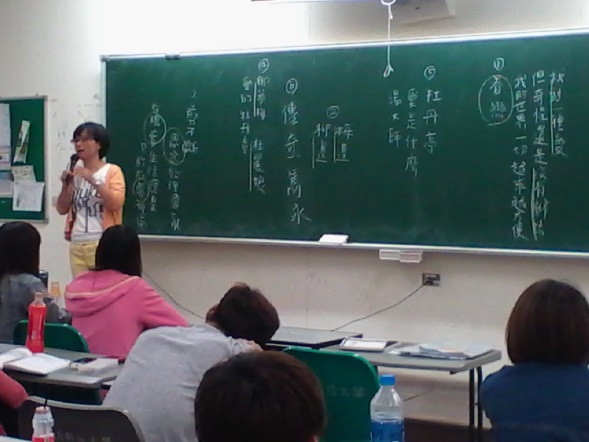 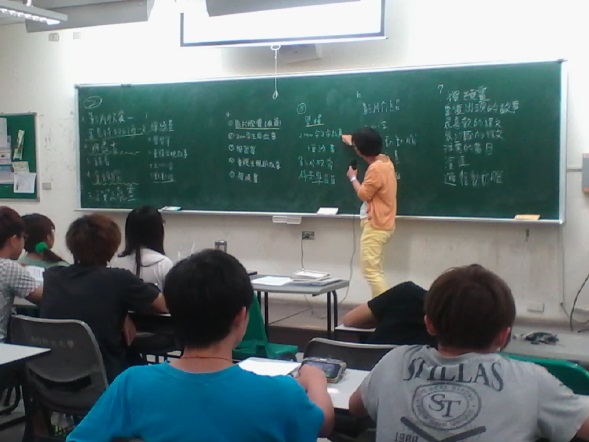 2014.05.19課文〈在梅邊〉會聯想到什麼？2014.05.19馬美娟老師讓學生們討論小組雜誌製作內容。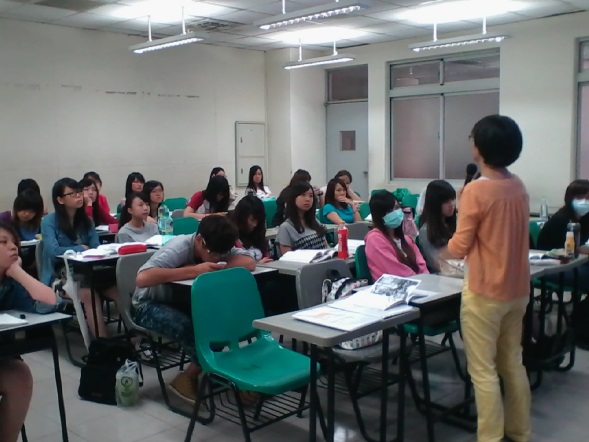 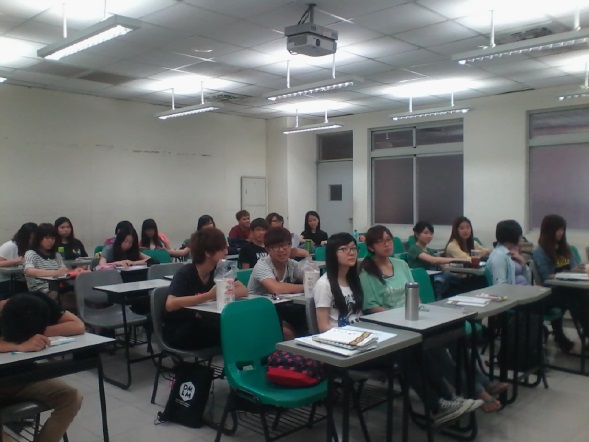 2014.05.26馬美娟老師介紹〈牡丹亭〉。2014.05.26馬美娟老師介紹課文〈在梅邊〉。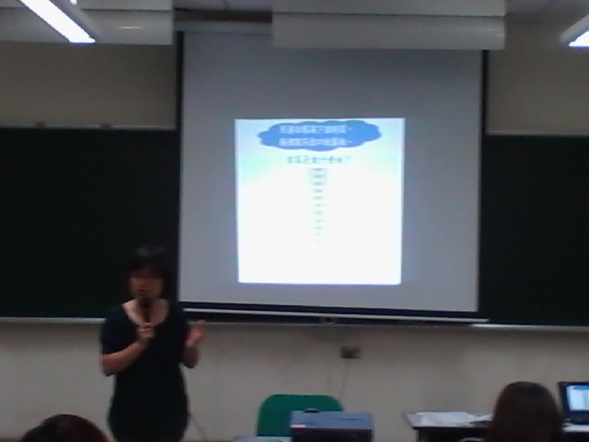 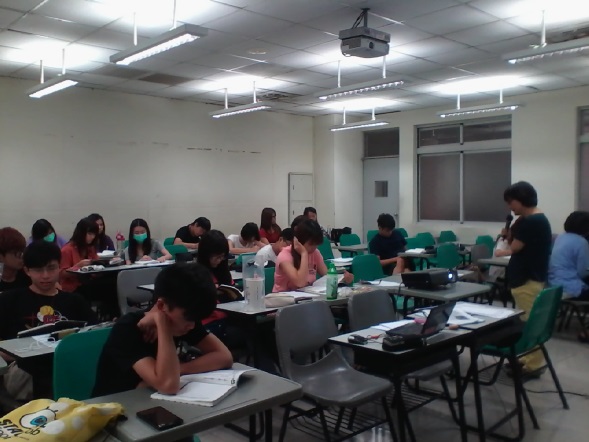 2014.06.09馬美娟老師介紹〈親愛的安德烈〉。2014.06.09期末展演說明。05/19~06/09課文〈在梅邊〉：老師在上課文〈在梅邊〉之前，先撥放由王力宏演唱的在梅邊給學生們聽，希望藉由學生們最熟悉的音樂來進入課文，這樣，他們更能體會課文中的意境。文中帶我們從古代進入的現代的生活，時間的流逝是很快速的，藉由音樂的搭配，讓我們更能了解。補充-牡丹亭：上課時，老師以白先勇的青春版牡丹亭作為補充，給學生們看一小段的崑曲，曲中讓我們看到古代時的愛情是怎麼一回事，跟我們現代又有什麼差別，相信大家看了都有很大的收穫。補充-親愛的安德烈：老師以《親愛的安德烈》這本書作為補充，作者和青少年的兒子溝通不良，因此和兒子決定寫信來進入孩子的生活，一開始，雖然很辛苦，但慢慢地，了解了孩子的想法，也因此和孩子的感情變得更好了呢!影片-被遺忘的時光：上課時，老師給學生們看了「被遺忘的時光」這部影片的片段，這對學生來說有很大的啟發，影片中的老人忘了自己的兒女及先生是誰，在生活中我們也能遇見，只是我們該如何去面對。事情發生時，大部分的人總會手忙腳亂，但只要我們去正視它，這就不會變成負擔了。小組雜誌：老師要學生們製作屬於自己小組的雜誌，並在期末展演中讓大家欣賞，一開始，很多學生都很排斥，因為要討論所使用的素材，還要收集大家的作業等，小組長真的很累，但當看到雜誌完成後，覺得自己的努力都是值得地。工作省思：這幾週的課程，多與愛情、親情有關，藉由這些課程，希望大家都能珍惜身邊的親情、友情、愛情。而在這些課程中，我對於愛情有了更進一步的了解，並不是每件事都能像自己想的那麼美好，有時，單戀也是一種幸福，雖然過程中會有痛苦，但愛情的美好往往是那曖昧不清的時候。伴隨著課程的結束，有很多地方我還是做的不足，但這一年來，我成長了許多，了解學弟妹的需要，進而去幫助他們，讓他們可以開心地學習這門課。